Bulk UploadsLog in with your admin username and password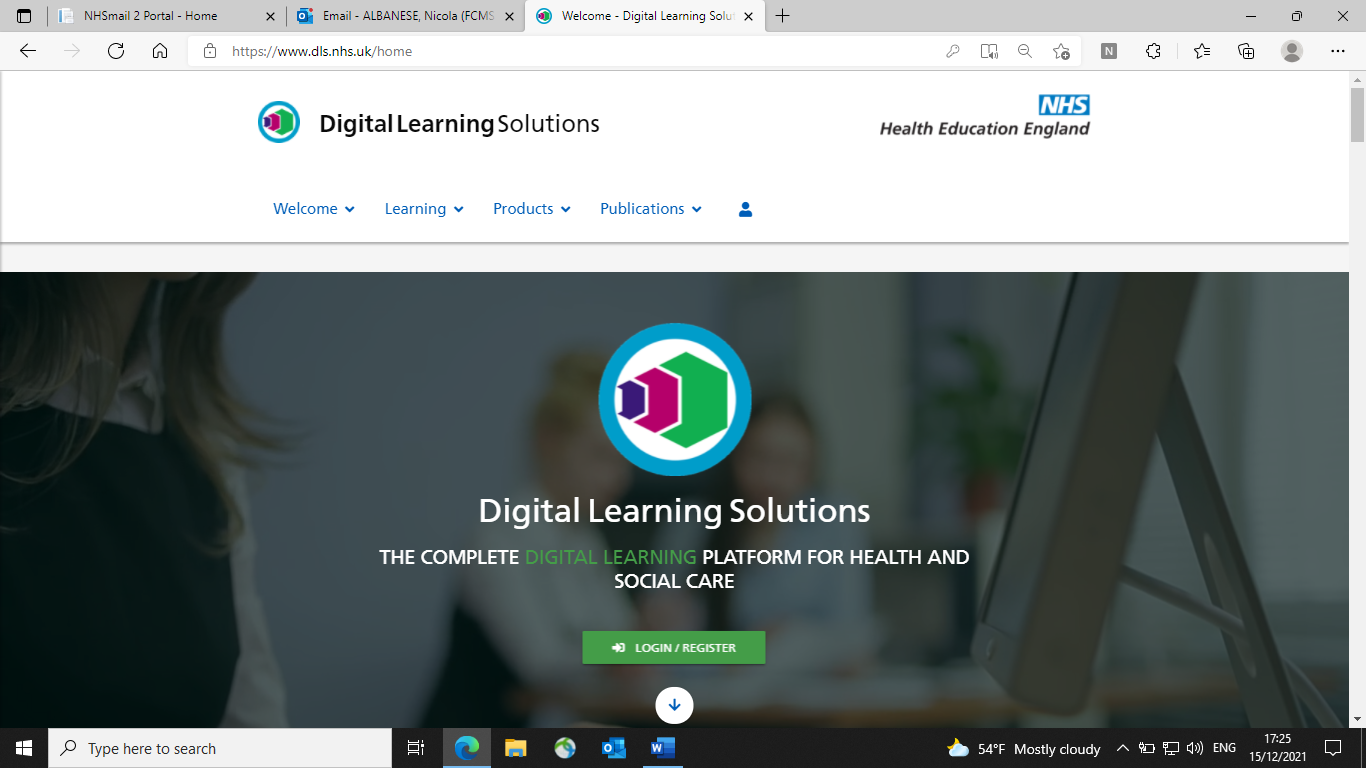 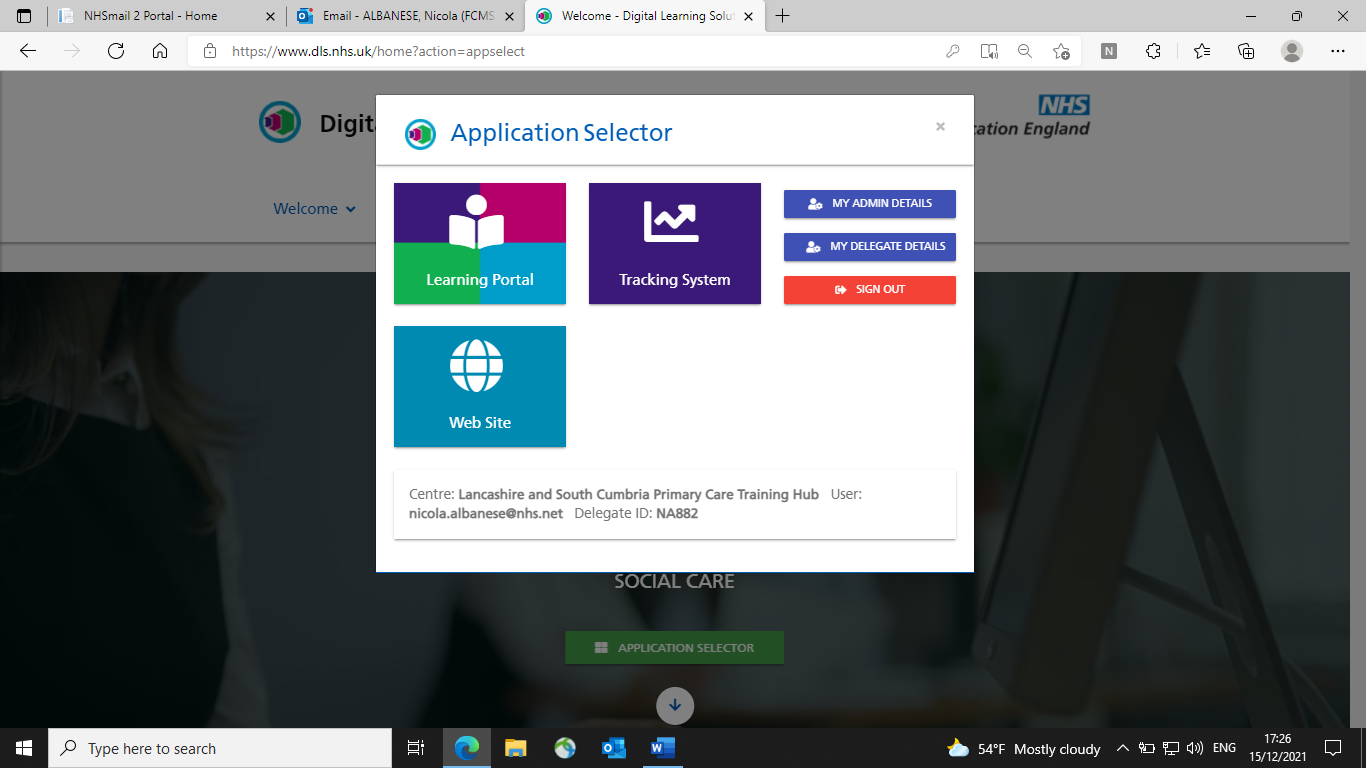 Select Tracking System 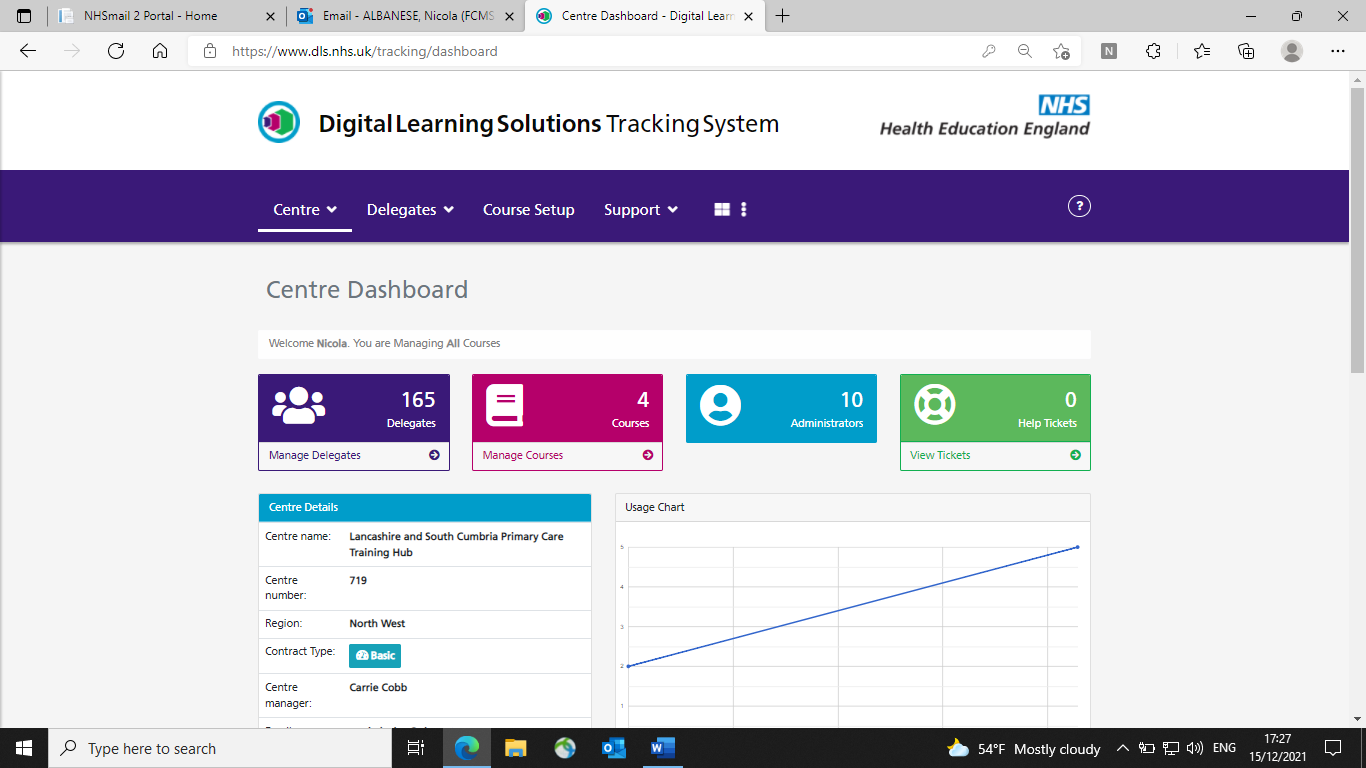 Select Manage Delegates 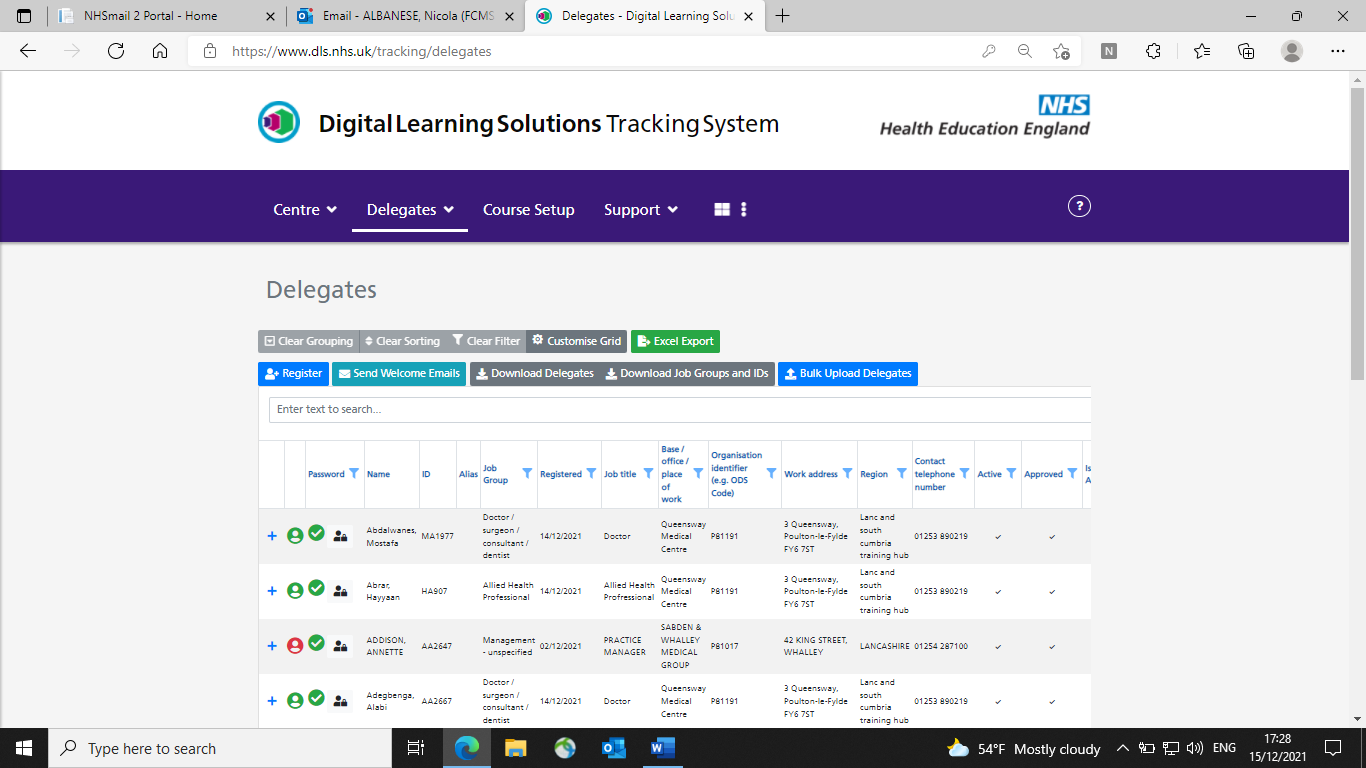 Select Bulk Upload Delegates 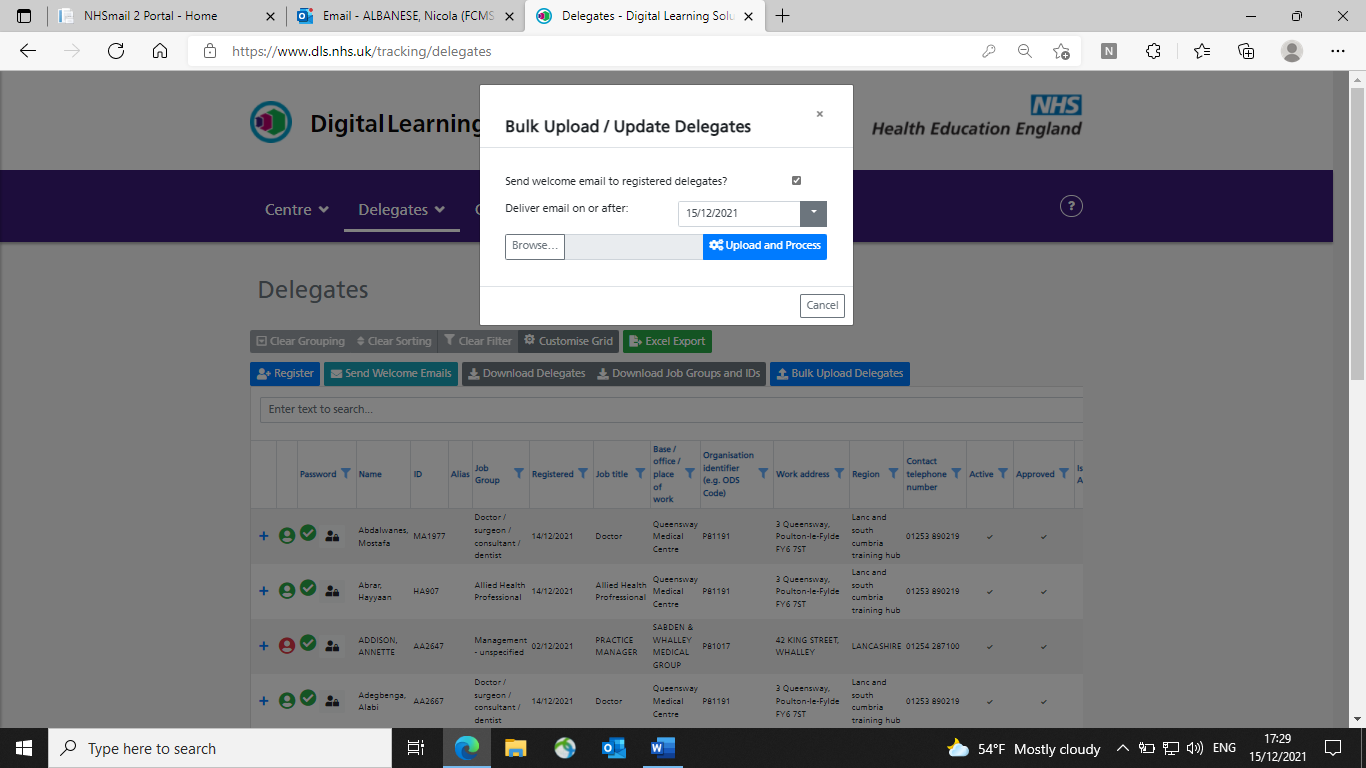 Ensure the “send welcome email” is ticked (it is by default but just in case) You can also select when the welcome letter will be sent by changing the date- I keep this as today’s dateSelect the file you want to uploadAnd then press “upload and process Use the template Andrea sent to upload your delegates- if you need an explanation of this please see later pagesWhen you upload, any errors will be highlighted, and these can be amended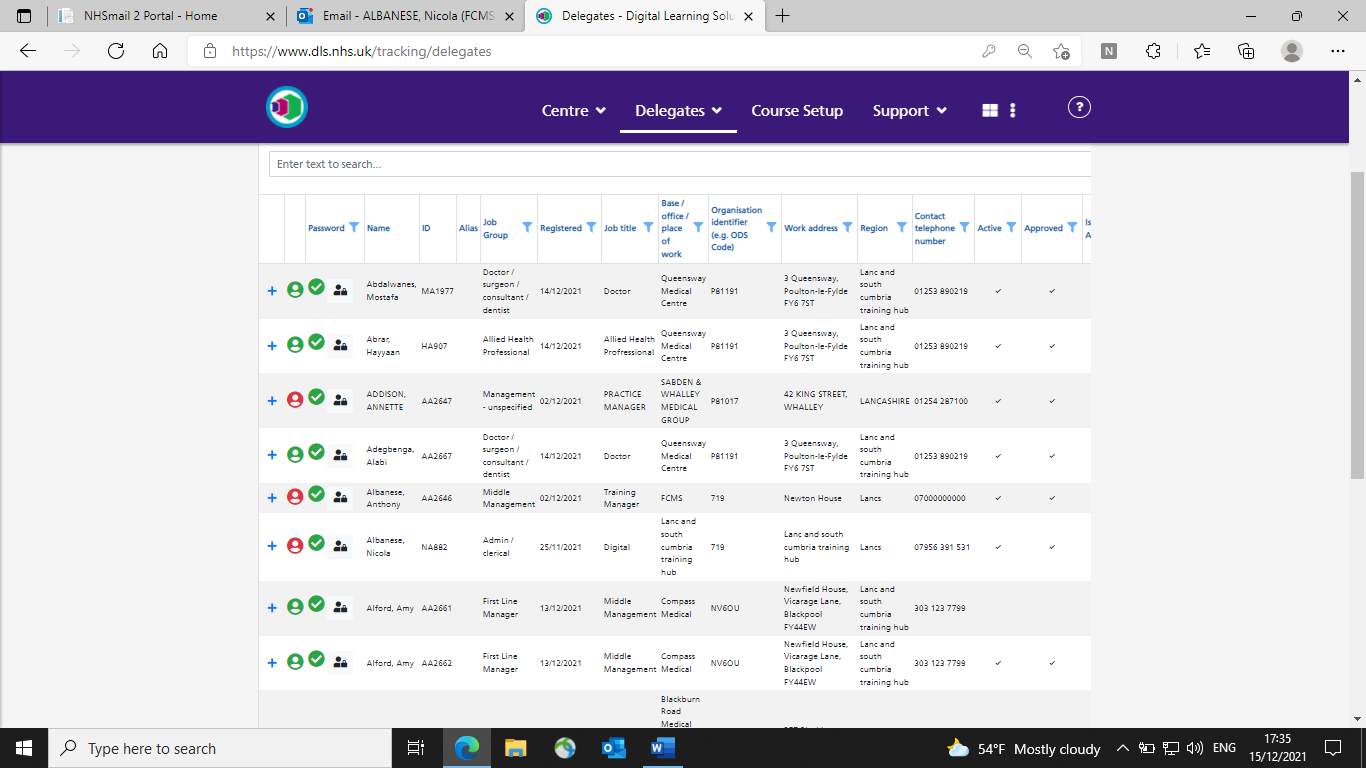 Your delegates will then show in the delegate list as aboveI then set a password for each candidate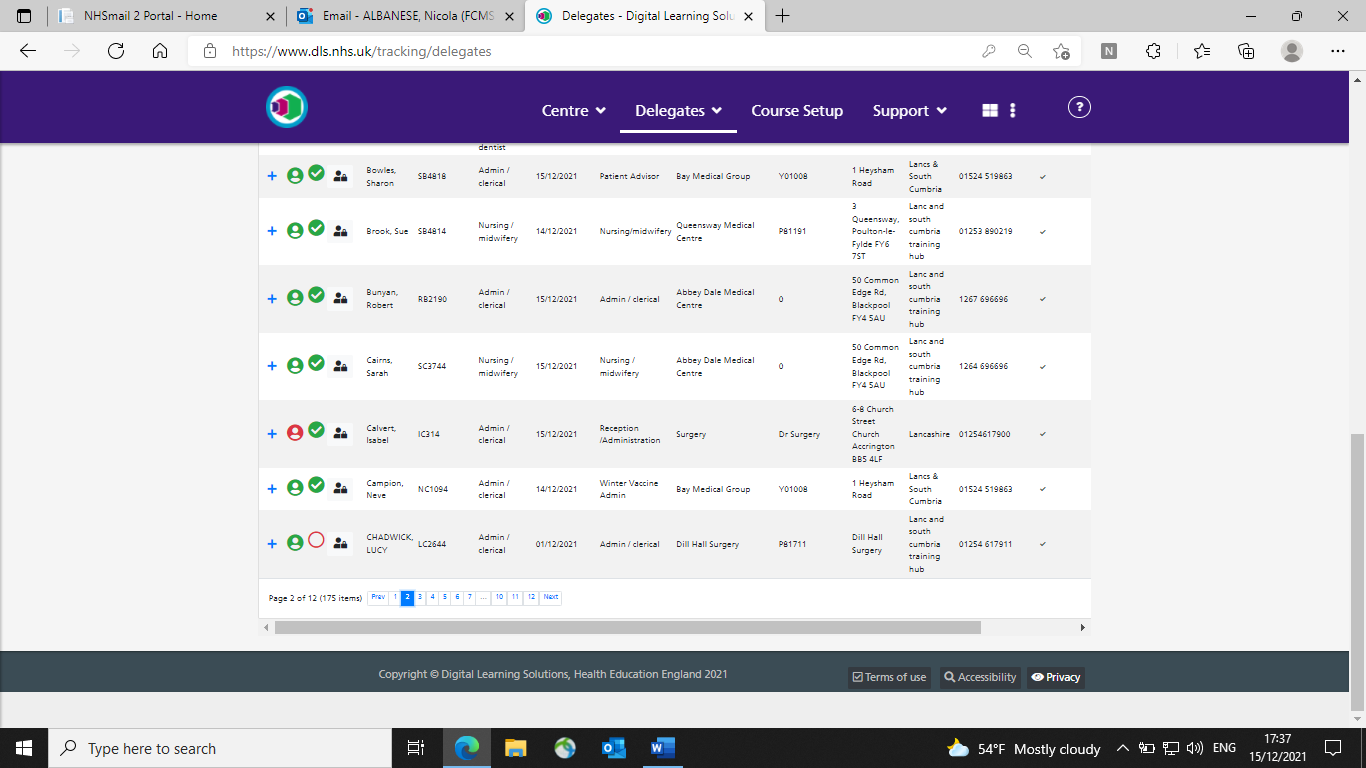 Candidates you have just uploaded will appear like this (red circle) 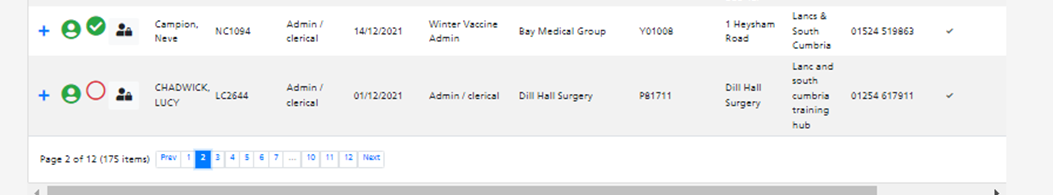 Click on this symbol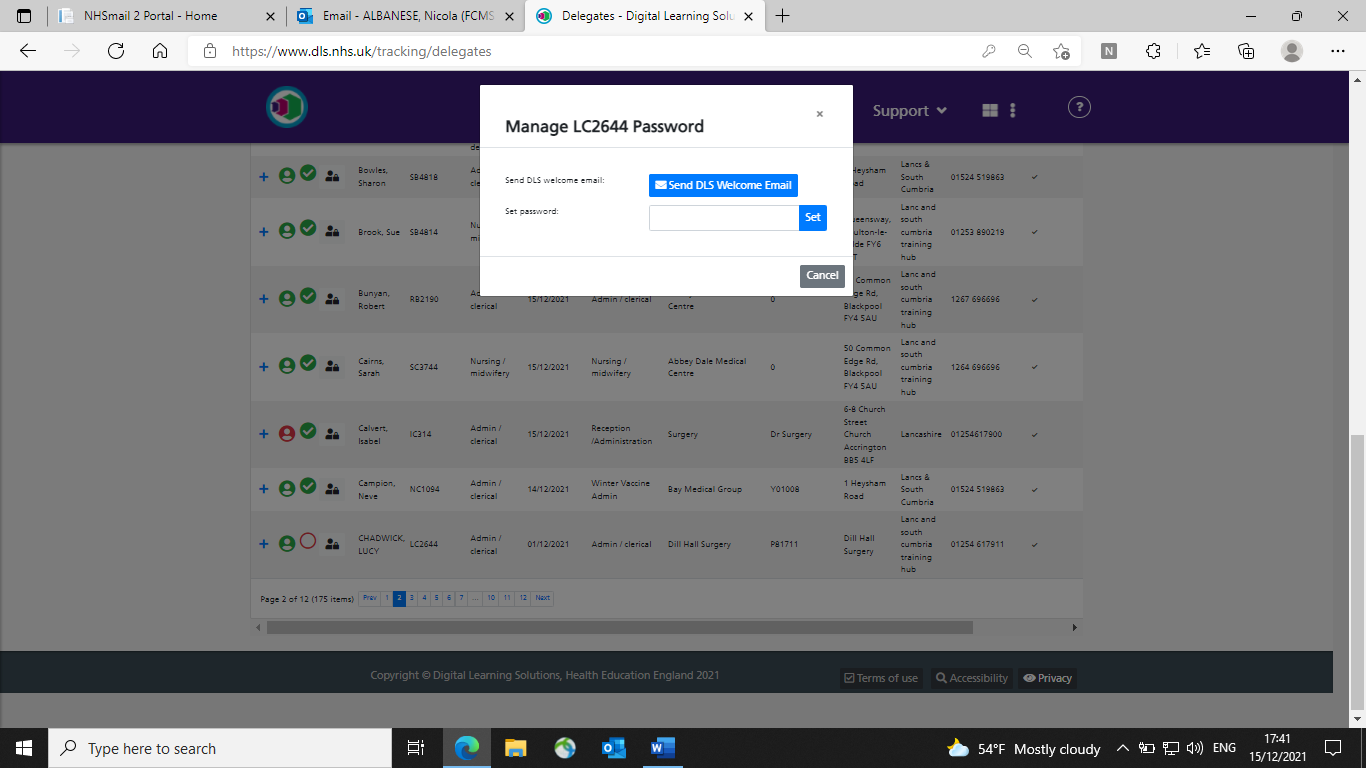 I then set a password such as Password1! (passwords must have numbers and a symbol)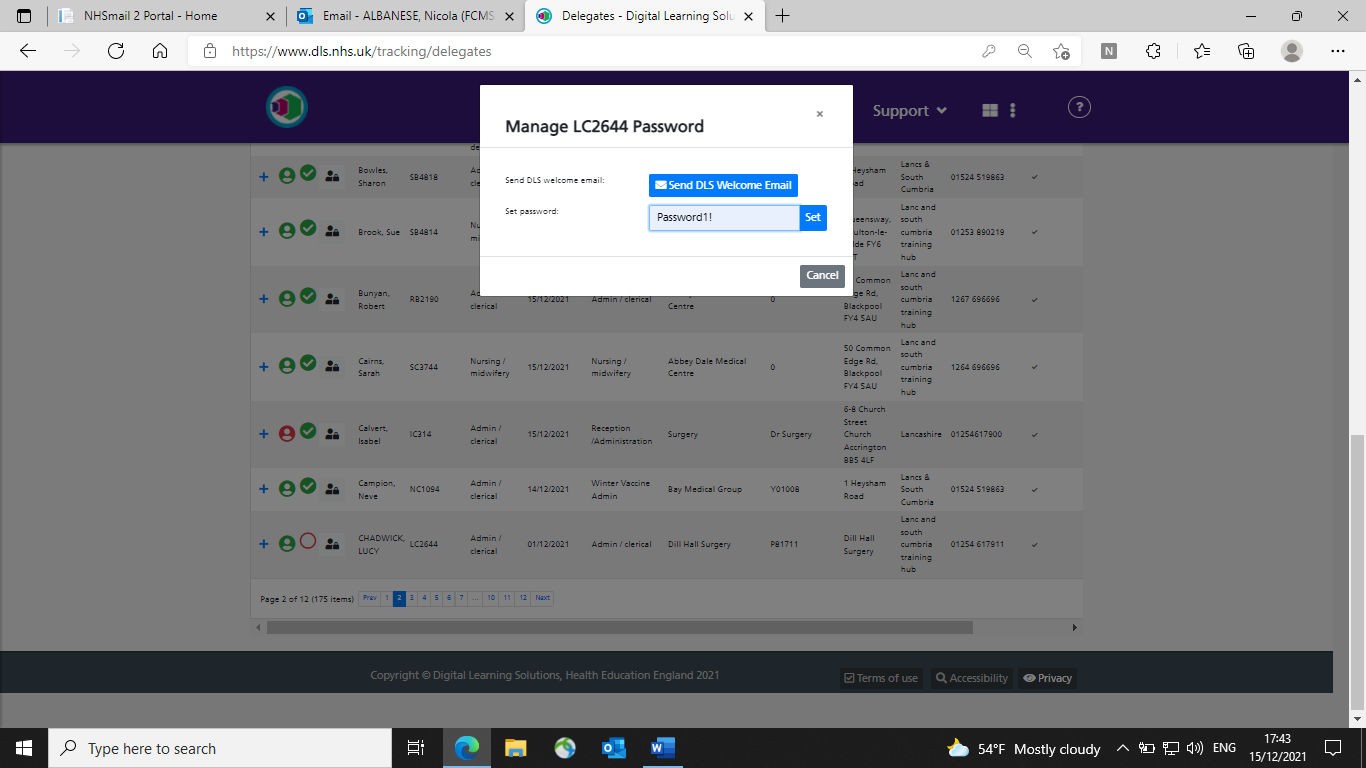 Press Set 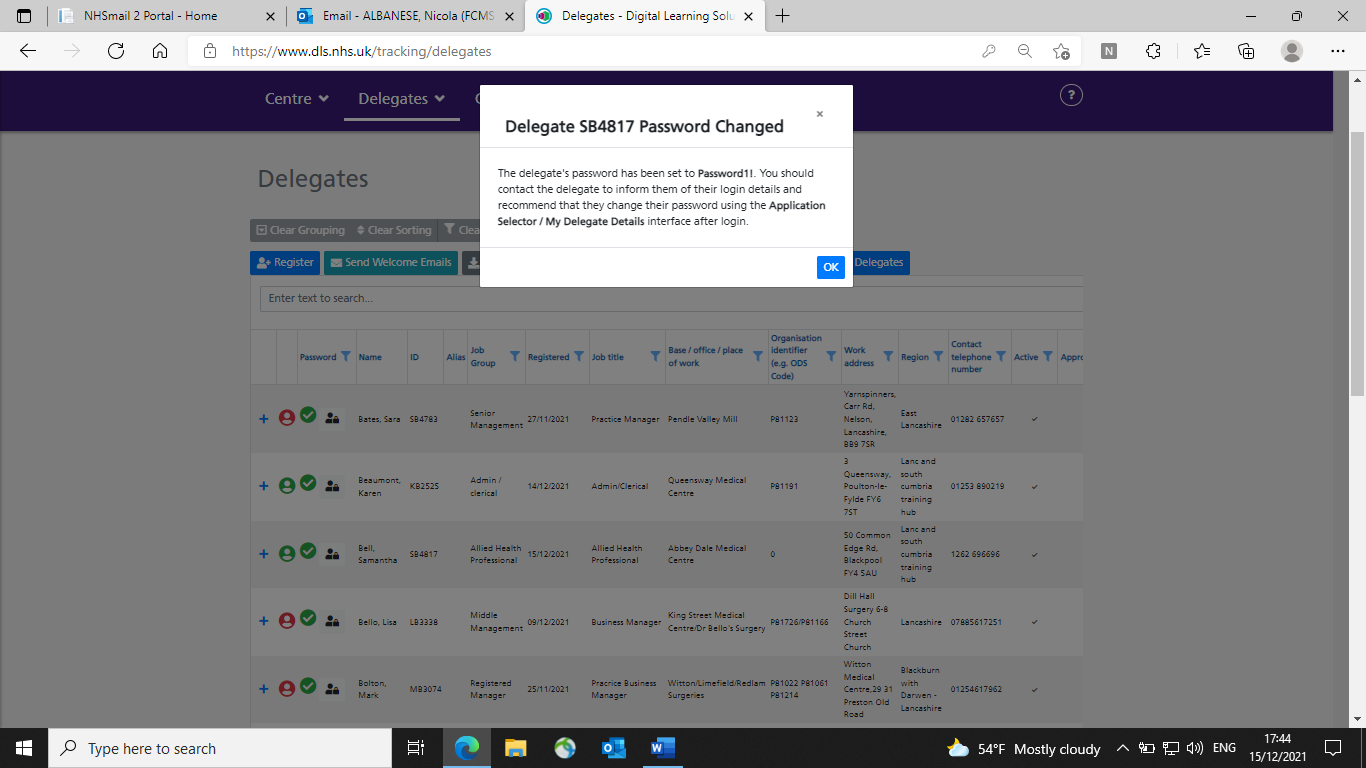 This screen confirms the pass work has been setI then go through all my newly uploaded delegates to complete this processA confirmation email is then sent to your delegatesI email them all explaining that I have set their password to Password1! and advise them to change this when they log onAny queries please let me know Nicola.albanese@nhs.net Spreadsheet used to upload bulk delegates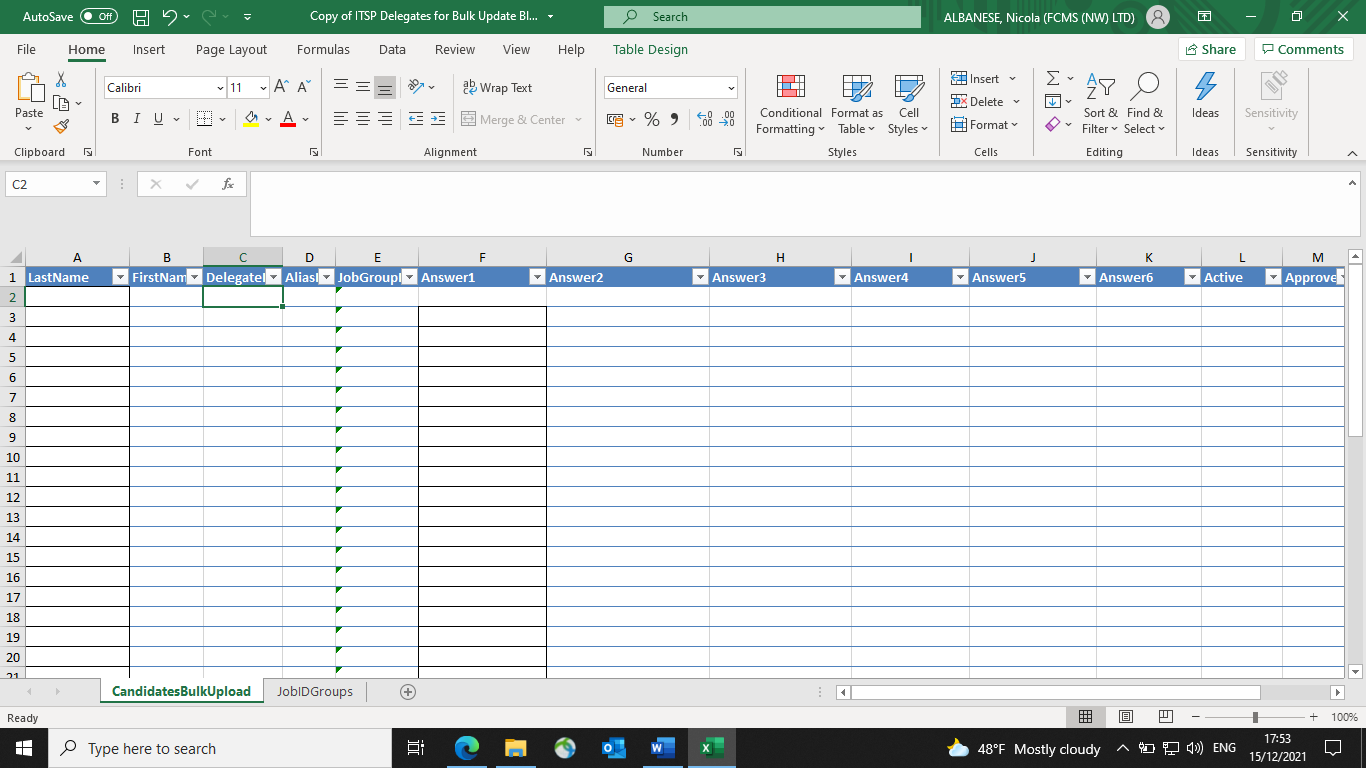 Open the spreadsheet Andrea sent across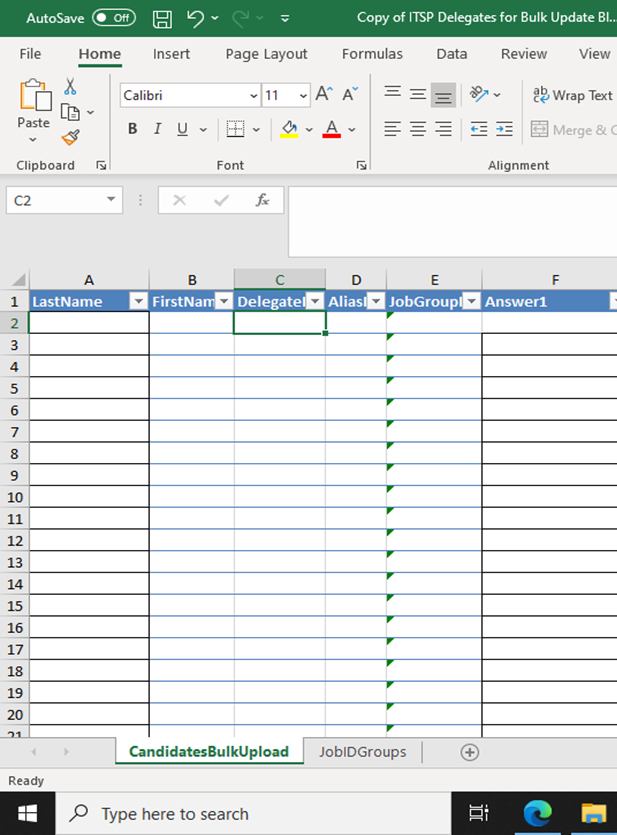 Complete Last name and First Name in A and B respectively Leave columns C and D blank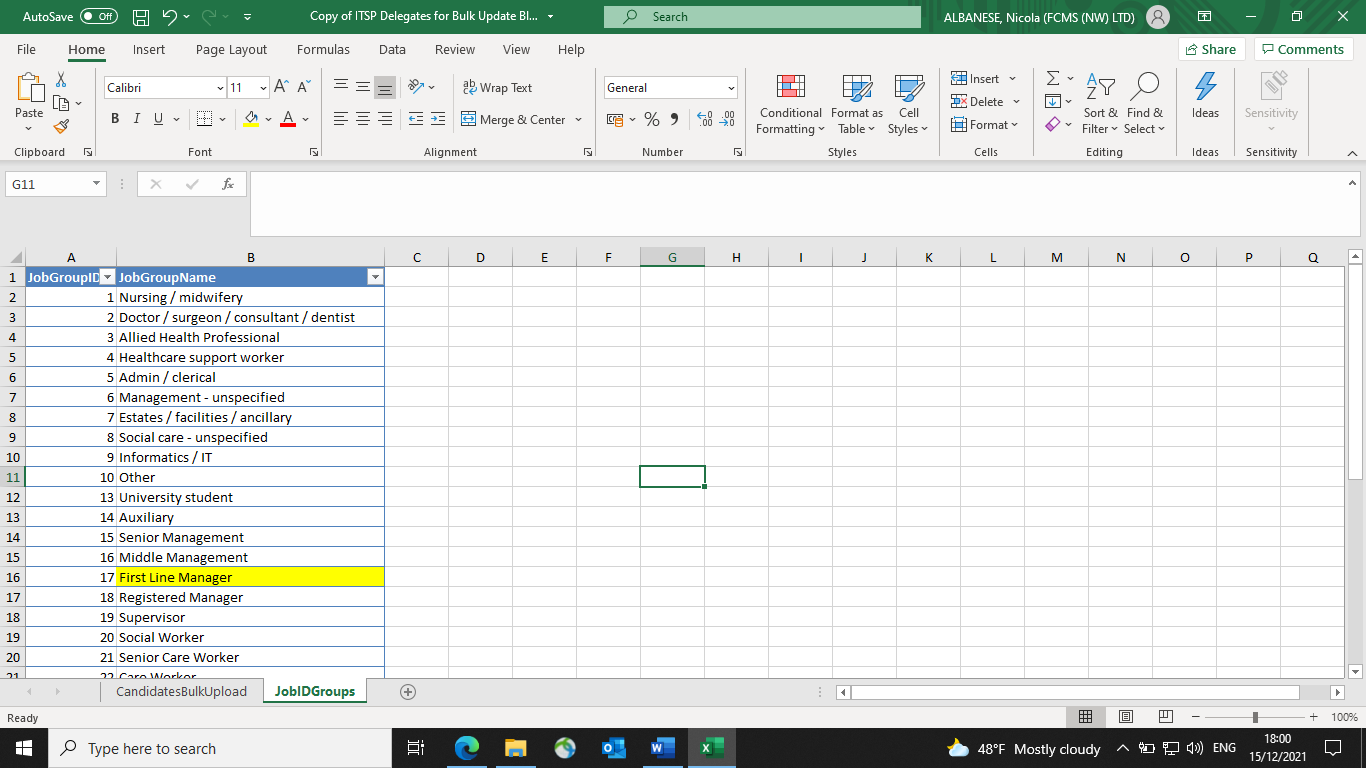 For column E- the job ID groups are in the second tab 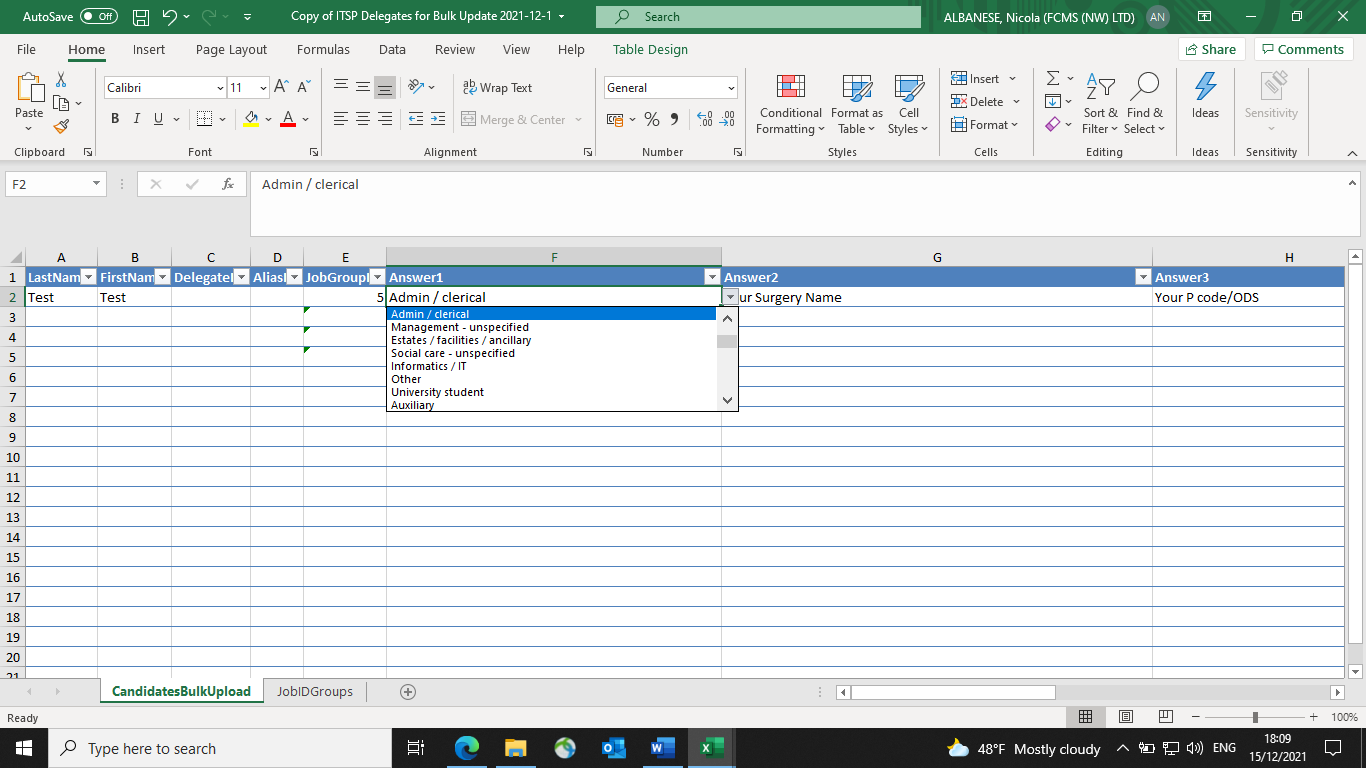 Select the appropriate job title from the drop down menu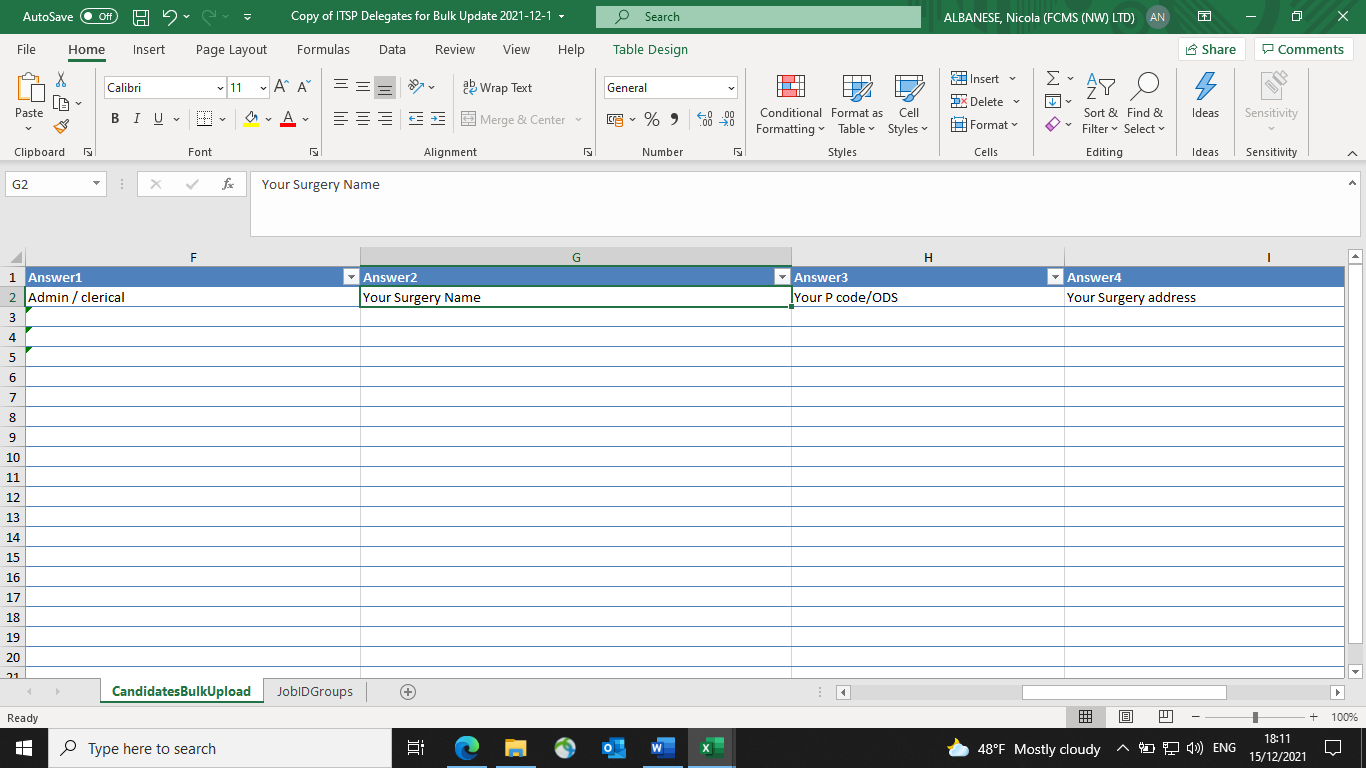 Columns G, H and I are to input the surgery name, P code or ODS and Address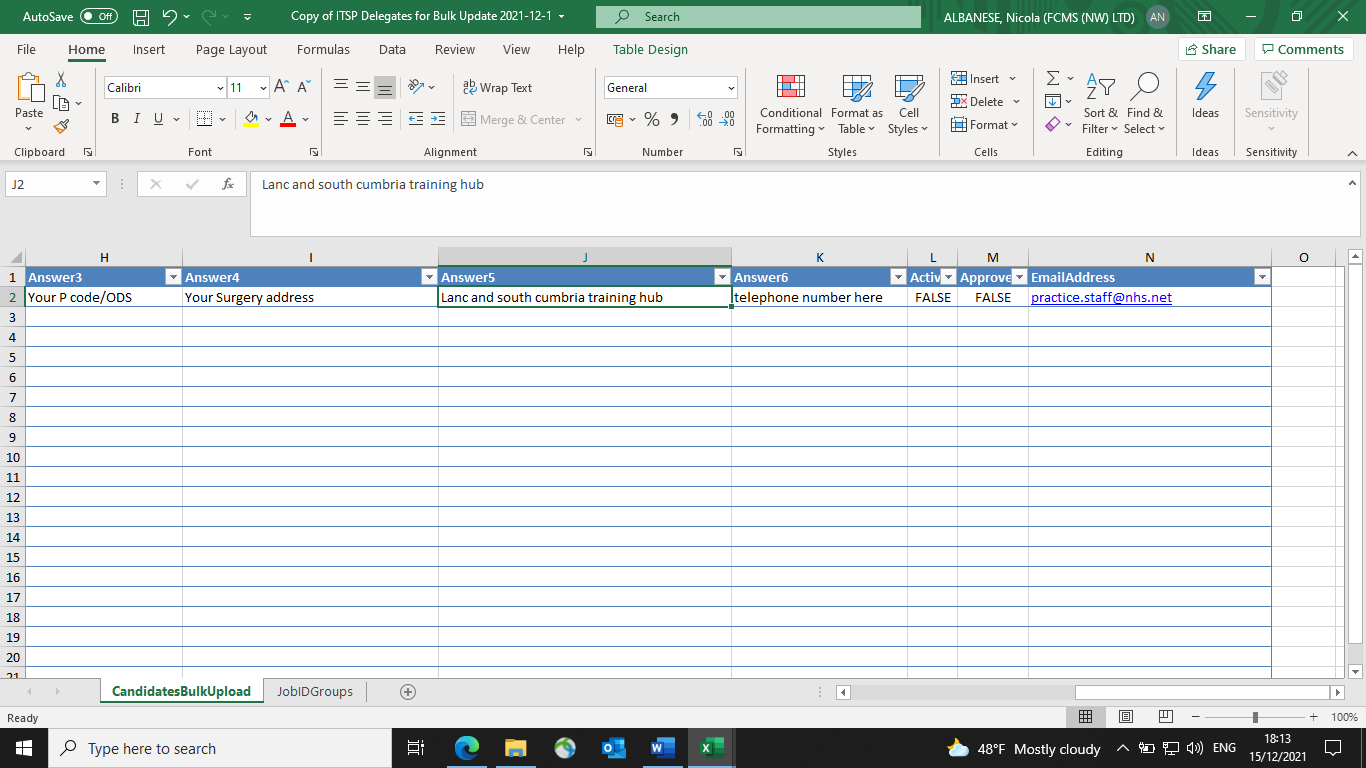 In column J input “Lanc and South Cumbria Training Hub”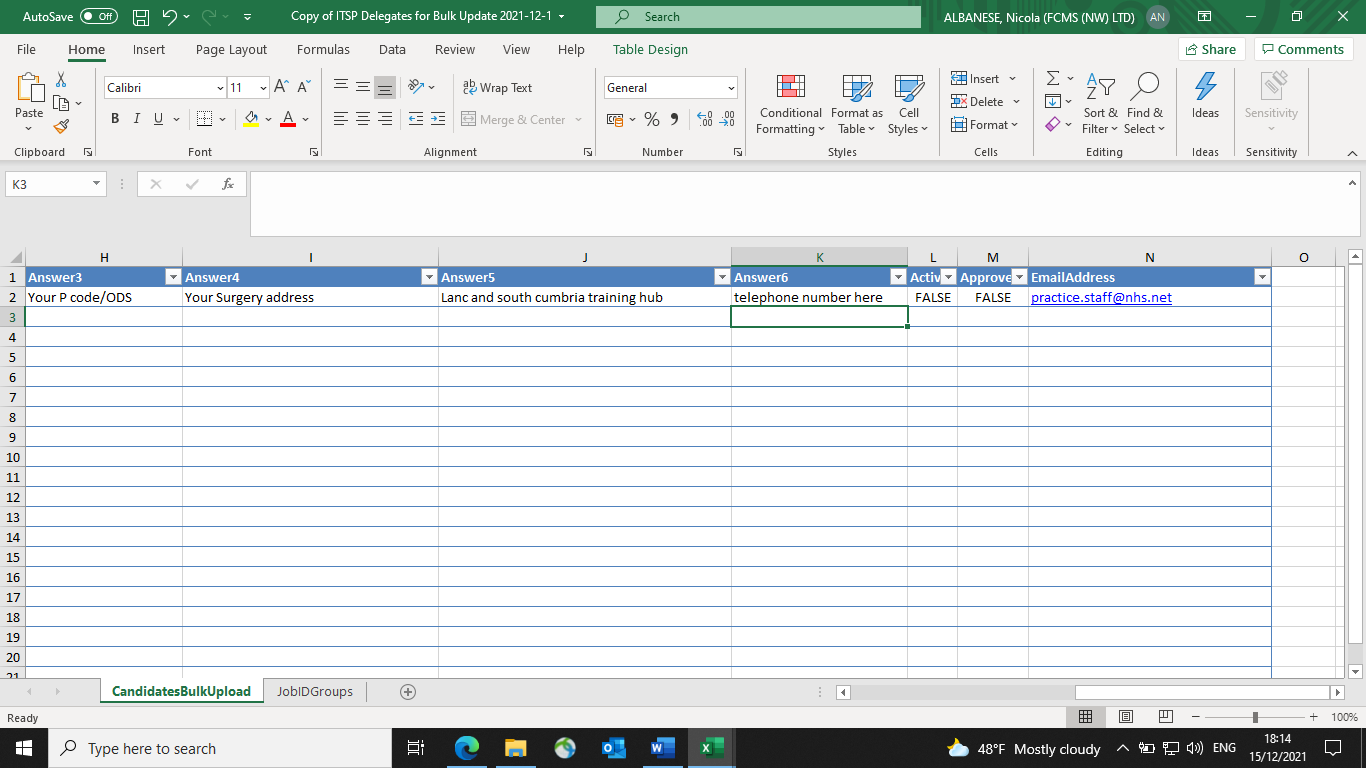 In Column K input the telephone number of the surgery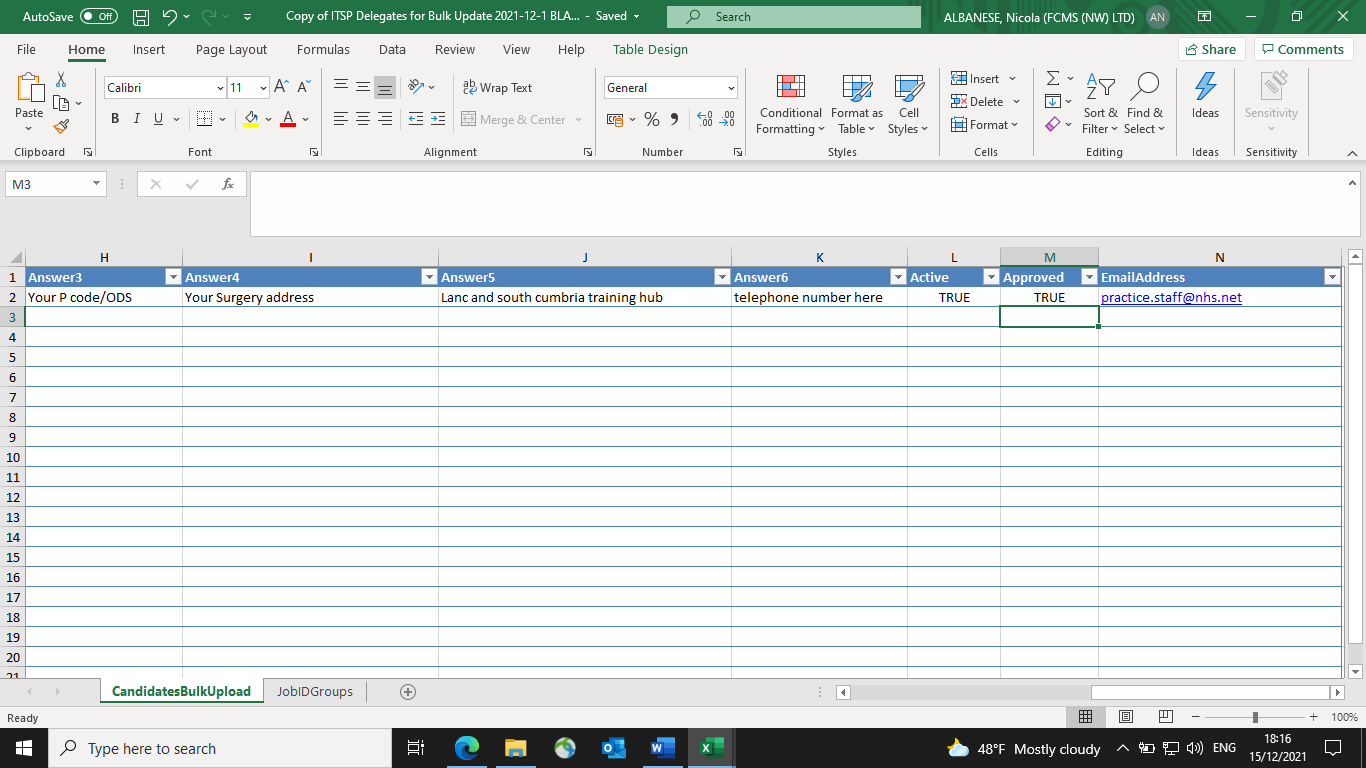 In column L and M type TRUE and TRUE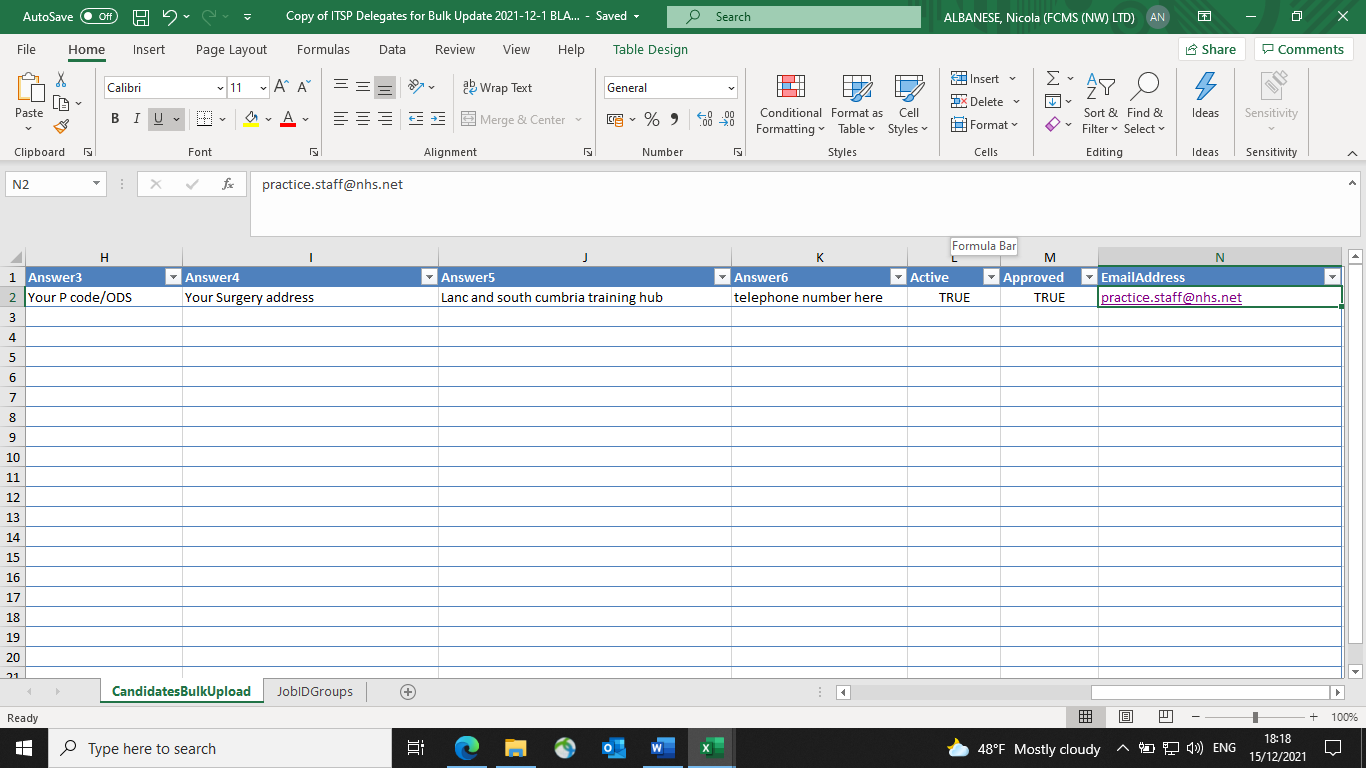 Finally in column N input individual staff emailsSave the document as the practice name for ease of uploadingHope this helps